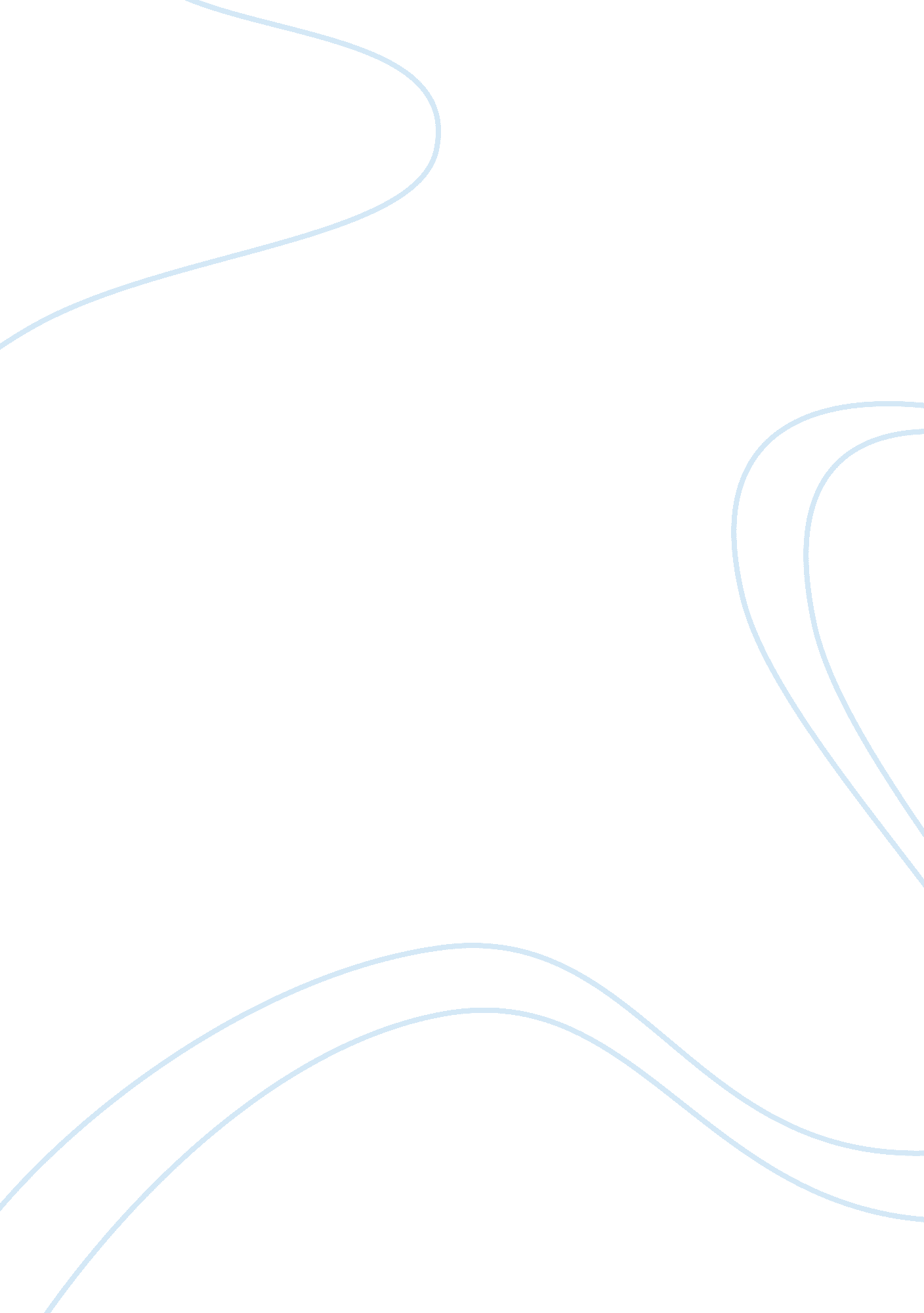 Midterm for university 1301 essayArt & Culture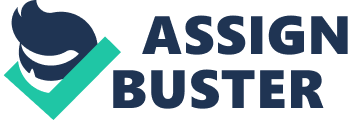 Current Location . HFall 2012 UNIV 1301 71 Intro To Collegiate Studies Assignments Review Test Submission: Midterm Review . . Question 1 . 2 out of 2 points Transformative learning is the process of Answer Selected Answer: a. a process of examining, questioning, validating, and revising personal perceptions. . Question 2 . 2 out of 2 points FOCUS describes four C-factors of intrinsic motivation. They are Answer Selected Answer: b. curiosity, control, career outlook, challenge. . Question 3 . 2 out of 2 points Doing your academic work because you want to earn good grades and accumulate credits are examples of AnswerSelected Answer: d. extrinsic motivation. . Question 4 . 2 out of 2 points Participating in a First-Year Experience course: Answer Selected Answer: b. has statistically significant and substantial, positive effects on transition to college. . Question 5 . 2 out of 2 points Multitasking Answer Selected Answer: d. disrupts your productivity, ability to focus, and learning. . Question 6 . 2 out of 2 points Luis is a new first-year student. His belief is that “ Individuals have a certain amount of intelligence, and can’t really do much to change it. According to chapter one of FOCUS, Luis is a ____. Answer Selected Answer: d. performer. . Question 7 . 2 out of 2 points Hannah is a single parent who works two jobs for a total of 50 hours per week. According to FOCUS, Answer Selected Answer: a. this fact about her won’t determine her college success, but it is an example of a the kinds of problems that can interfere. . Question 8 . 0 out of 2 points Challenge ® Reaction ® Insight ® Action are the steps described in chapter one of FOCUS as Answer Selected Answer: c. a fool-proof learning process. . Question 9 . 2 out of 2 pointsGaining greater understanding of who encourages you in college, who asks how you are doing, and which of your friends value academic success are all examples of Answer Selected Answer: a. developing a personal support system. . Question 10 . 2 out of 2 points FOCUS advises that ____ can lead to “ sacrificing the self-discipline required for in-depth study. ” Answer Selected Answer: d. multitasking . Question 11 . 2 out of 2 points Monique’s mother has suggested that Monique earn a degree in business. Although Monique is interested in business, she really wants to become an actress. Which of the following is the best plan of action for Monique? Answer Selected Answer: b. Taking business, theater, and general education classes her first year so that she can see where her strengths and interests really lie. . Question 12 . 2 out of 2 points Characteristics of an effective college success plan should include Answer Selected Answer: b. self-exploration and knowledge of why you chose to attend or return to college; a specific career goal or willingness to explore possibilities; a desire to improve the quality of your life; motivation to fulfill a commitment. Question 13 . 2 out of 2 points According to chapter one of FOCUS: Answer Selected Answer: c. both ability and effort are important. . Question 14 . 2 out of 2 points Crystal is immobilized by fear of making mistakes in her math class. What’s the best course of action for her? Answer Selected Answer: d. She should realize that increasing her effort can help her succeed and devote more time to her math class. . Question 15 . 2 out of 2 points According to the text, the ability to learn is Answer Selected Answer: c. enhanced by physical exercise. . Question 16 . 2 out of 2 pointsThe VARK, Myers-Briggs Type Indicator, and SuccessTypes Learning Style Type Indicator are Answer Selected Answer: b. assessments that provide you information about your learning style. . Question 17 . 2 out of 2 points According to Gardner, “ The ability to find and solve problems and create products of value in one or more cultural settings” is the definition of: Answer Selected Answer: b. intelligence. . Question 18 . 2 out of 2 points Using intelligence-oriented study techniques means Answer Selected Answer: d. knowing and studying in the style of your particular type of intelligence. Question 19 . 2 out of 2 points Dan sets aside time to study alone and in a quiet place. He uses that time to write a summary of the chapter he just read in his Introduction to History class. From the list below, choose the types of learning styles Dan is expressing: Answer Selected Answer: a. introvert and read/write. . Question 20 . 2 out of 2 points Having the right amount of stress, being motivated from within, and searching for personal meaning are all examples of: Answer Selected Answer: b. the best conditions for learning. . Question 21 . 0 out of 2 pointsFrom the choices below, which is an example of sensing (as opposed to iNtuition), as described in FOCUS? Answer Selected Answer: b. seeking out teachers who encourage independent thinking. . Question 22 . 2 out of 2 points Diane learns that her intelligence type is heavily skewed toward Naturalistic. Which of the following careers might she be suited for? AnswerSelected Answer: d. anthropologist. . Question 23 . 2 out of 2 points Fatima has completed reading this chapter and now determines how she studies charts and graphs, listens to discussions, writes her notes, and then creates practice test questions and answers. Which assessment best describes what she has learned? Answer Selected Answer: b. VARK. . Question 24 . 2 out of 2 points Lilly completed the SuccessTypes Learning Style Type Indicator. Her four-letter profile is ENFP. Which combination of activities listed below would best suit Lilly’s learning style? Answer Selected Answer: b. Studying with others; having opportunity for independent thinking; developing positive rapport with her teachers; and working in energy bursts. . Question 25 . 0 out of 2 points Among the choices listed, choose the best strategy for improving intelligence: Answer Selected Answer: b. xercising, eating well, and attending classes. . Question 26 . 2 out of 2 points According to the text, being multimodal gives most of us ____ in the way we learn. Answer Selected Answer: c. flexibility . Question 27 . 2 out of 2 points Gilda just completed the VARK. Her scores were 2 (V), 4 (A), 3 (R), and 8 (K). Choose the test preparation strategy below that would allow Gilda to use her preferred sensory channel. Answer Selected Answer: b. Writing practice answers and sample paragraphs. . Question 28 . 2 out of 2 points The three components of time management as defined in FOCUS are: AnswerSelected Answer: d. planning, scheduling, and structuring. . Question 29 . 2 out of 2 points Focusing on a designated activity so that you produce a desired result is the definition of: Answer Selected Answer: c. attention management. . Question 30 . 2 out of 2 points The four types of energy described in FOCUS are: Answer Selected Answer: d. physical, emotional, mental, and spiritual. . Question 31 . 2 out of 2 points The illustration of Dynamics of Energy characterizes feeling angry, fearful, anxious, defensive, and resentful as: Answer Selected Answer: c. high negative. . Question 32 . out of 2 points Communicating thoughtfully, engaging in affirming activities, and finding renewal in healthy social relationships are all examples of: Answer Selected Answer: a. getting emotionally connected. . Question 33 . 2 out of 2 points According to the text, having lower self-confidence and getting lost in thought are signs of: Answer Selected Answer: a. procrastination. . Question 34 . 2 out of 2 points Working backward from due dates, choosing and recording deadlines for completing certain chunks of work, and determining stepping-stone goals are all examples of: Answer Selected Answer: d. etting intermediate deadlines. . Question 35 . 2 out of 2 points Mursalata has found several very helpful time management resources on YouTube. She is applying her knowledge of her: Answer Selected Answer: d. Preference for kinesthetic learning. . Question 36 . 2 out of 2 points Alternating between necessary activities that sometimes seem to compete with one another; asking someone else to help you with tasks and chores; bundling; using technology to accomplish more; and simplifying are all strategies for: Answer Selected Answer: c. Rebalancing. . Question 37 . 2 out of 2 pointsWhich of the three strategies listed below are the most effective for bringing balance to life: Answer Selected Answer: a. Having satisfying relationships, choosing a healthy lifestyle, and committing to quality in work and school. . Question 38 . 2 out of 2 points Which of the following strategies would be most helpful to someone who has high positive energy? Answer Selected Answer: b. Sit up front to better concentrate and focus. . Question 39 . 2 out of 2 points According to FOCUS, what is one of the primary causes of poor time management? Answer Selected Answer: b. Overuse of technology. . Question 40 . out of 2 points John analyzed the argument presented in his assigned reading; he assessed his assumptions and attempted to avoid mistakes in his reasoning. What type of thinking is John doing? Answer Selected Answer: c. Creative . Question 41 . 2 out of 2 points What is the difference between a claim and a fact? Answer Selected Answer: c. Claims can be disputed, but facts cannot. . Question 42 . 2 out of 2 points The statement “ It has rained every Friday that I was scheduled to be off. I am off this Friday and it will rain” is best described as: Answer Selected Answer: d. a hasty conclusion. . Question 43 . out of 2 points Which of the following statements will help Amanda become a better critical thinker: Answer Selected Answer: b. admit when you don’t know. . Question 44 . 2 out of 2 points Select the option below that correctly lists the four creative styles: Answer Selected Answer: a. inspirational, innovative, intuitive, and imaginative. . Question 45 . 2 out of 2 points According to FOCUS, part one of the four-part model of critical thinking is the foundation of ____ Answer Selected Answer: b. reasoning. . Question 46 . 2 out of 2 points Judith prefers structure and using practical data to make decisions. She looks for speed, efficiency and results when choosing among options. Judith’s decision making style is: Answer Selected Answer: a. directive. . Question 47 . 2 out of 2 points The phrase “ Find new eyes,” means: Answer Selected Answer: a. look for a new perspective on an old issue. . Question 48 . 2 out of 2 points What level is the following question: “ Why do Americans believe that healthcare reform is important? ” Answer Selected Answer: c. Level 3 . Question 49 . 0 out of 2 points Classify the following fallacy: Hector moved into a new apartment last month. Since moving into the apartment, Hector has had financial problems. Moving into the new apartment is the reason for Hector’s financial problems. Answer Selected Answer: a. Shifting the burden of proof . Question 50 . 2 out of 2 points Luis is in the market for a new car. Which option below represents the most correct priorities using the first three steps of the seven-step problem solving model? Answer Selected Answer: a. Defining his need for a new car, reviewing models and prices, and selecting criteria to evaluate his options. . Question 51 . 2 out of 2 points Mercedes has just been hired to create slogans for television commercials. Predict which of the following will help to increase her creativity? Answer Selected Answer: c. Mercedes works with flexible and innovative co-workers. . Question 52 . 2 out of 2 points Zachary is a conceptual decision maker. Choose a description of his style below that most closely represents conceptual decision makers: Answer Selected Answer: b. Conceptuals emphasize the big picture and are adaptable. . Question 53 . 2 out of 2 points According to FOCUS, “ many college students are tech savvy, but their skills are more about ____ than ____. ” Answer Selected Answer: c. entertainment; education . Question 54 . out of 2 points Web 2. 0 is ____. Answer Selected Answer: b. the creative use of the Internet that allows users help create content . Question 55 . 2 out of 2 points Tracking grades, taking sample tests, getting the syllabus, turning in assignments online, and posting to an online discussion are all examples of ____. Answer Selected Answer: c. how course management systems can help you in college . Question 56 . 2 out of 2 points According to FOCUS, the Internet is ____. Answer Selected Answer: a. neutral . Question 57 . 2 out of 2 points E-learning is a good option for students who are ____. Answer Selected Answer: c. independent and self-motivated . Question 58 . 2 out of 2 points Nate has developed a specific question that will help him answer an assignment. After reading FOCUS, he knows that there are three more steps in his research process. Those steps are: Answer Selected Answer: a. develop a plan; set a goal; break the specific question into several smaller ones. . Question 59 . 2 out of 2 points Educational Resources Information Center (ERIC), PsycInfo, and Business Source Premier are all examples of: Answer Selected Answer: d. databases. . Question 60 . out of 2 points Mindy’s learning style preference is heavily kinesthetic. Which of the following would be most helpful to her as she begins her research assignment? Answer Selected Answer: b. Visiting the library . Question 61 . 2 out of 2 points Karl asks himself, “ Where can I find the information I need? Which sources are the best? Where can I find them? ” He is engaged in which step toward information literacy? Answer Selected Answer: c. Locating . Question 62 . 2 out of 2 points According to FOCUS, ____ is/are often a good indicator for evaluating any website you come across. Answer Selected Answer: b. domains . Question 63 . 2 out of 2 points Tamara has carefully considered the assignment, the audience, the quality and quantity of her research, the strength of her thesis statements, and set a few deadlines for completing drafts of her paper. She is in what stage of the writing process? Answer Selected Answer: b. Prewriting . Question 64 . 2 out of 2 points Stephen checks his email at least 5 times a day, keeps his social networking sights up to date, inserts time for checking email into his research time, and chooses to go online instead of going to the gym. Stephen is most likely ____. Answer Selected Answer: b. overly dependent on the Internet . Question 65 . 2 out of 2 points Raju is able to insert page numbers, add bullets, create and run a slide show, and format cells, rows, and columns using various MS software applications. His skill level is: Answer Selected Answer: d. moderate . Question 66 . 2 out of 2 points According to FOCUS, overdependence on the Internet can be characterized as: Answer Selected Answer: b. lacking basic knowledge of important information. . Wednesday, October 17, 2012 7: 15: 05 AM CDT . 